_________________________________________________________________________________________________________________________________________________________________________________________________PERANCANGAN TAHUNAN AKTIVITI BADAN KOKURIKULUM KELAB TAEKWONDO                                    	      TAHUN  2021Guru Penasihat :      1.  En. Kua Wee Tiong                             2.  Pn. Khor Wooi Ling               	   3.  Pn. Nur Fatin Fazlin bt. Shairani                                    4.  Pn. Ooi Liew See 		                   5.  ______________________________   6.  _____________________________                                   7.  ______________________________   8.  ______________________________   9.  _____________________________Disediakan oleh :  _______________________________				             Disahkan oleh : _______________________________		       (         Doris Tan Rou Yu      )           					               (     En. Kua Wee Tiong    )             Setiausaha Badan Beruniform Taekwondo.					              Guru Penasihat Badan Beruniform Taekwondo.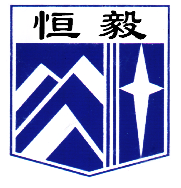 槟城恒毅国民型华文中学SMJK HENG EE, PULAU PINANG99, JALAN HAMILTON, 11600 PULAU PINANGTEL : +604-2824402FAX : +604-2832461Bil.AktivitiObjektifTarikh PelaksanaanKumpulan Sasaran1.2.3.4.5.6.7.8.9.10.11.Pendaftaran ahli baru.Taklimat kepada ahli-ahli.Pengenalan guru-guru penasihat dan jurulatih.Kemahiran Teknik Asas TaekwondoKemahiran Teknik Asas TaekwondoKemahiran Teknik Asas TaekwondoKemahiran Teknik Asas TaekwondoKemahiran Teknik Asas TaekwondoMesyuarat Agung TahunanKemahiran Teknik Asas TaekwondoKemahiran Teknik Asas TaekwondoKemahiran Teknik Asas TaekwondoKemahiran Teknik Asas TaekwondoKemahiran Teknik Asas TaekwondoMengukuhkan interaksi dan integrasi di kalangan ahli-ahli dengan guru-guru penasihat,jurulatih dan AJK.Mempraktikkan dan mengukuhkan kemahiran.Memahami teknik dan kemahiran.Melibatkan diri dalam latihan persembahan.Membina kesihatan fizikal dan mental.Memgadakan latikan dan raptai persembahan.Membina semangat untuk menghayati Taekwondo.Memahami teknik dan kemahiran.Laporan setiausaha dan bendahari.Ucapan dan pesanan pengerusi baharu.Membina semangat kerjasamaMembina kesihatan fizikal dan menralJanuari23/1/21Feb27/2/21Mac13/3/2120/3/2127/3/21April10/4/2117/4/2124/4/21Mei8/5/21Julai17/7/2131/7/21Ogos 14/8/2121/8/21September11/9/2125/9/21Oktober9/10/2116/10/2123/10/21November27/11/21Disember11/12/21Ahli-ahli baru dan lama.Semua Ahli.Semua Ahli.Semua Ahli.Semua Ahli.Semua Ahli.Semua ahli dan semua guru penasihat.Semua Ahli.Semua Ahli.Semua Ahli.Semua Ahli.Semua Ahli.